Characterization of a recombinant thermotolerant argonaute protein as an endonuclease by broad guide utilizationYuesheng Chong1, Qian Liu1, Fei Huang1, Dong Song1 and Yan Feng1*1 State Key Laboratory of Microbial Metabolism, School of Life Sciences and Biotechnology, Shanghai Jiao Tong University, 800 Dongchuan Road, Shanghai 200240, China. * Corresponding author: Yan Feng, E-mail: yfeng2009@sjtu.edu.cn; Address: State Key Laboratory of Microbial Metabolism, School of Life Sciences and Biotechnology, Shanghai Jiao Tong University, 800 Dongchuan Road, Shanghai 200240, China.Co-authors: Yuesheng Chong, E-mail: 116080910082@sjtu.edu.cn;Qian Liu, E-mail: maomaoliu84@126.com; Fei Huang, E-mail: feihuang@sjtu.edu.cn; Dong Song, E-mail: dongsong@sjtu.edu.cn Address: State Key Laboratory of Microbial Metabolism, School of Life Sciences and Biotechnology, Shanghai Jiao Tong University, 800 Dongchuan Road, Shanghai 200240, China.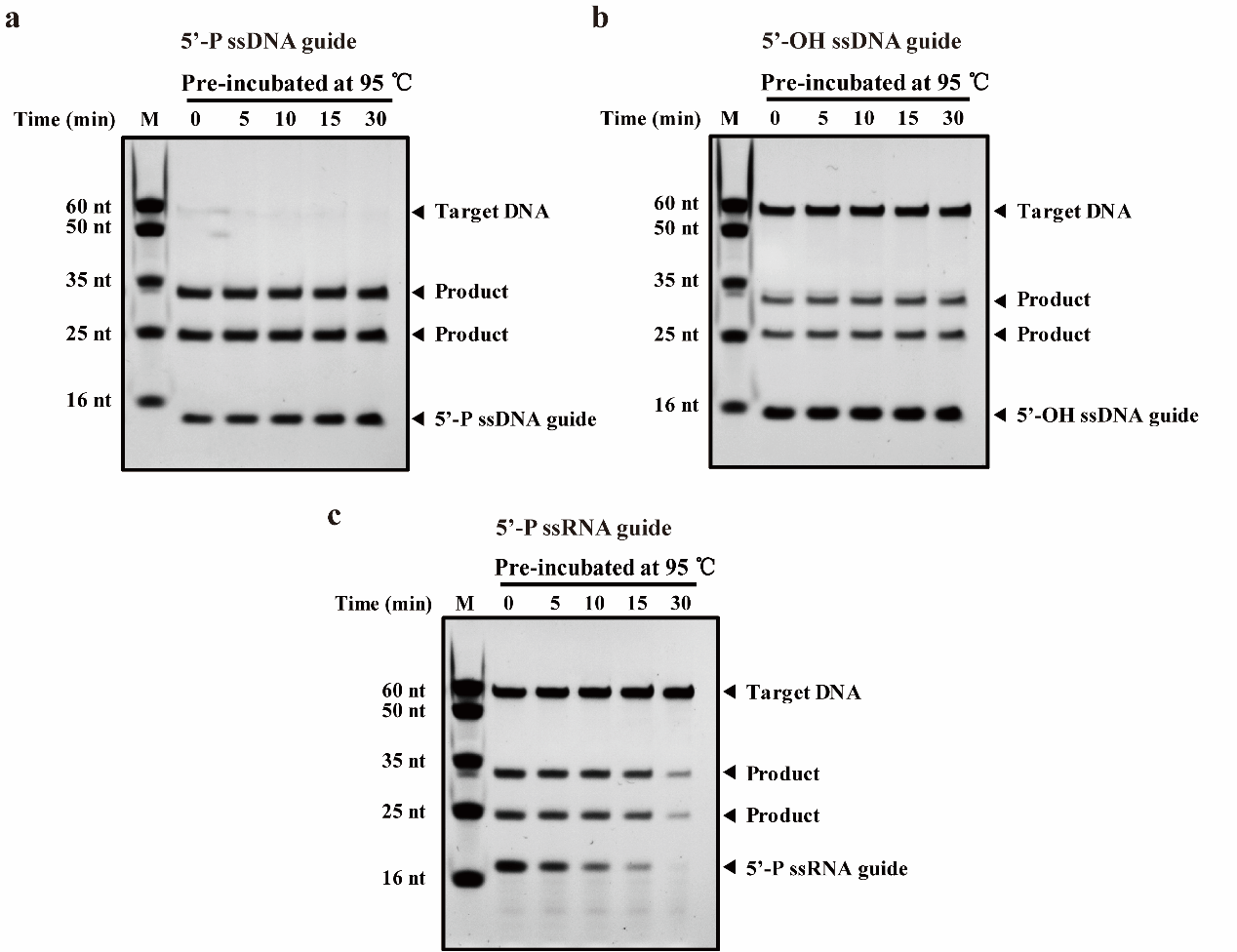 Fig. S1 The stability of varied guides at high temperature. The 5’-P ssDNA guide (a), 5’-OH ssDNA guide (b), and 5’-P ssRNA guide (c) were pre-incubated at 95 °C for different times, respectively, prior to the cleavage of ssDNA target at 80 °C for 30 min. M: ssDNA marker. nt: nucleotide.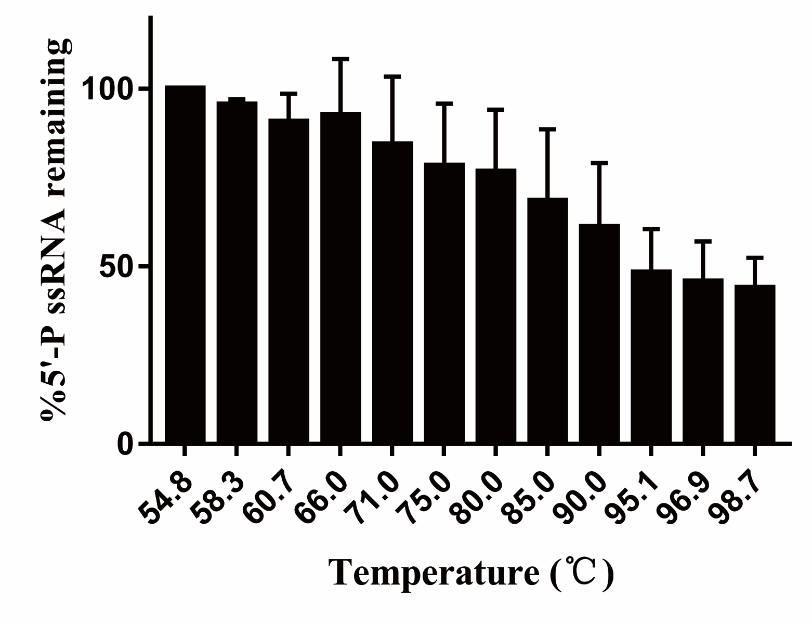 Fig. S2  Analysis of the relative amount of the 5’-P ssRNA guide in the cleavage reaction for ssDNA target at various temperatures for 30 min.